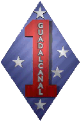 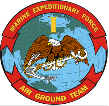 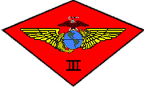 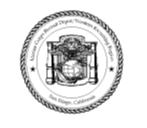 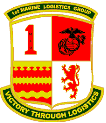 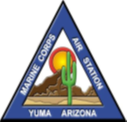 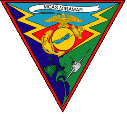 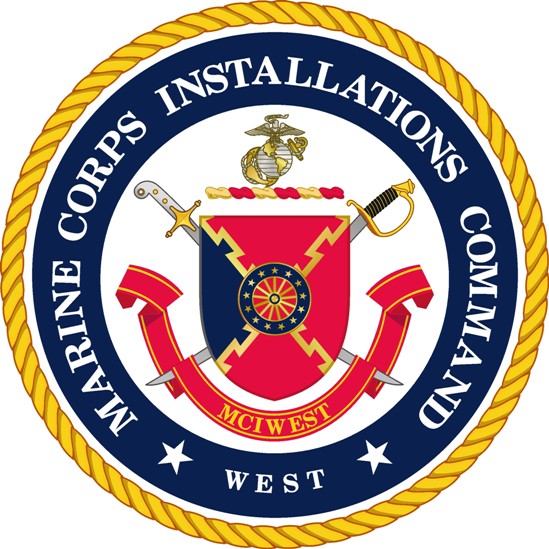 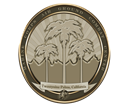 Equal Opportunity Representative Course (EORC)Date	                                  		Class#		      	Course AdministratorOct 27 – 31 				01 – 15			I MLG Camp PendJan  12-16				02 – 15 			MCRD San Diego			Mar 23-27				03 – 15			MCI West, Camp Pend		Jun  8-12				04 – 15 			MiramarAug  17-21				05 – 15                           1st Mar DIVSenior Leaders Workshop (SLW)Feb  3-5 				01 – 15 			3rd MAWMay 12-14				02 – 15  		I MEF Camp PendSep   15-17 				03 – 15 	                          MCRD San DiegoEqual Opportunity Representative (EOR) Quarterly Sustainment TrainingOct, Nov, or Dec 14			Per command EOA Jan, Feb, or Mar 15			Per command EOAApr, May, or Jun 15			Per command EOAJul, Aug, or Sep 15			Per command EOANOTES:1.  EORC training consists of 40 consecutive hours of in-depth review of all EO elements and thoroughly prepares the EOR/CEOM to effectively manage their command’s program.  2.  The Senior Leaders, SNCO, and NCO Workshops are designed to stress how EO issues impact unit cohesion, mission accomplishment, and combat readiness.  These workshops have been established to assist commands in being proactive with EO issues and concerns that arise, and to assist the immediate chain of command with the necessary information to resolve EO issues at the lowest level possible3.  “Space is Limited” per course.  Contact your respective EO Advisor listed below to reserve a seat @ DSN:MCI West 365-5742			MCAS Miramar 267-1269		MCAS Yuma 269-2529	MCAGCC 29 Palms 230-4567		MCRD San Diego 524-8730		I MEF 365-9167	3d MAW 267-7447			1st Mar Div 365-0484			1st MLG 365-5117Reference:  MCO P5354.1D w/ch 1